Publicado en Madrid el 20/02/2019 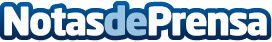 5 técnicas para mejorar la habilidad de hablar en público por IEPeriodismoEl Instituto Europeo de Periodismo y Comunicación expone, a continuación, 5 técnicas para aprender a hablar en públicoDatos de contacto:Comunicación IEPerodismo910059731Nota de prensa publicada en: https://www.notasdeprensa.es/5-tecnicas-para-mejorar-la-habilidad-de-hablar Categorias: Nacional Comunicación Sociedad Recursos humanos http://www.notasdeprensa.es